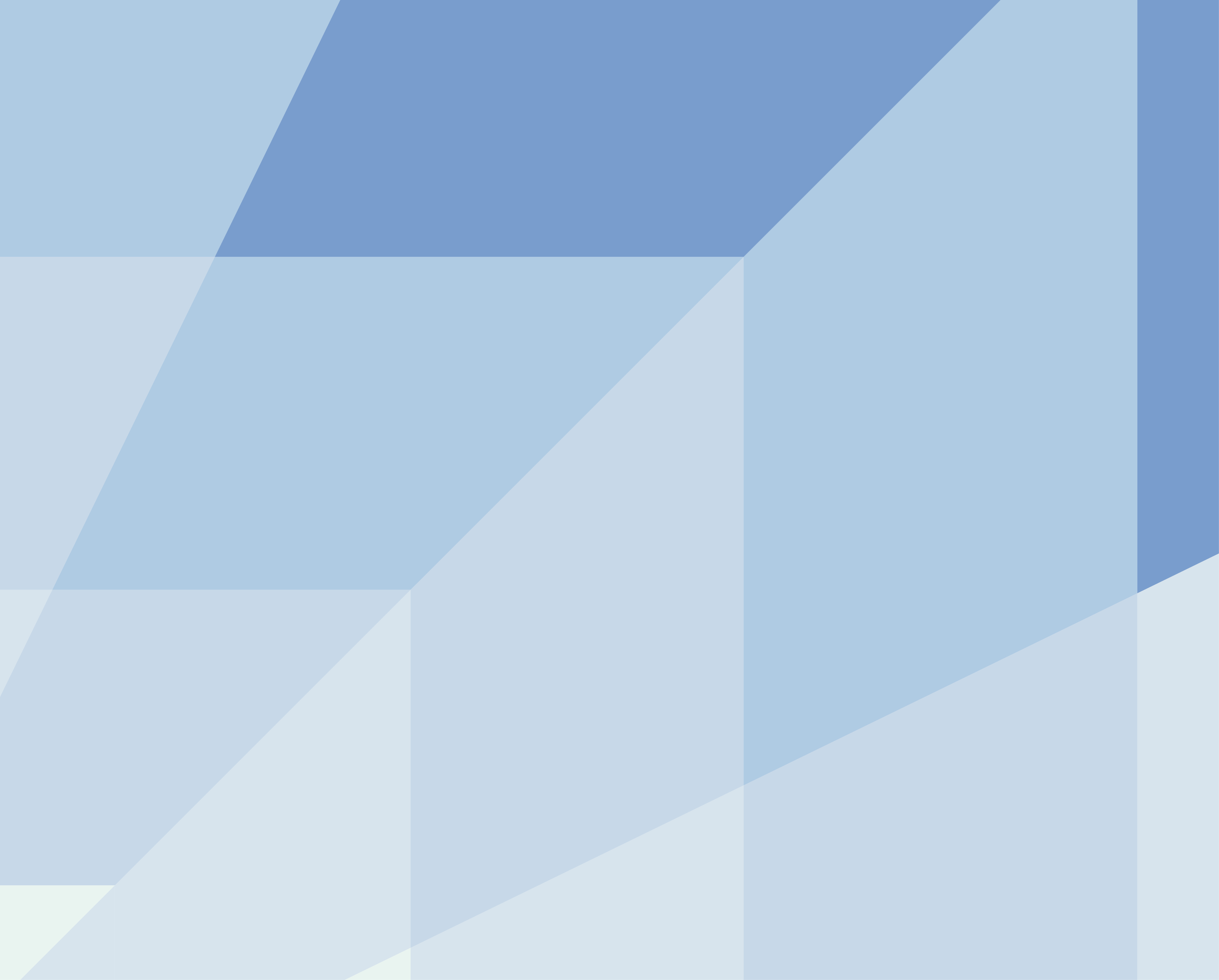 Formulaire EEPFonction de l’agent·e	Nom du·de la supérieur·e	Unité administrative	Période d’évaluation	du  au Retour sur la période d’évaluation écouléeComment avez-vous ressenti les conditions et l’ambiance de travail ? Qu’est-ce qui vous a particulièrement occupé·e ou a exigé beaucoup d’efforts de votre part ? Qu’avez-vous jugé positif ? Qu’est-ce qui a plutôt été difficile ? Comment avez-vous vécu la collaboration avec votre équipe et votre supérieur·e ?Accomplissement du mandat de base : tâches principales et compétences-clésLe mandat de base se fonde sur la description du poste. Il s’agit ici d’évaluer de quelle manière ont été accomplies les tâches principales (y compris les tâches de direction éventuelles) en s’appuyant sur les compétences-clés.La description détaillée des compétences-clés est accessible via ce lien : 
www.be.ch/modele-de-competences Objectifs concernant les tâches, les projets ou le comportementLes principaux objectifs concernant les tâches, les projets et le comportement sont définis au début de la période d’évaluation, puis évalués à la fin de celle-ci.Pour en savoir plus sur la fixation des objectifs selon le principe SMART, accédez aux Explications sur le formulaire EEP via ce lien : www.be.ch/eep. Évaluation finaleÉvaluez selon cette échelle de valeurs l’accomplissement du mandat de base (2) et la réalisation des objectifs (3) sur l’ensemble de la période considérée : 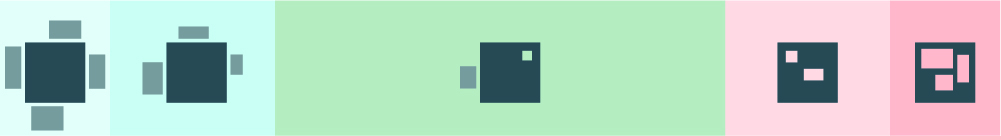 Développement personnelLes perspectives et les désirs de développement professionnel sont examinés au début de la période d’évaluation afin de promouvoir la formation permanente des jeunes agent·e·s comme des plus âgé·e·s et d’organiser de manière réfléchie les différentes phases de leur vie professionnelle. Puis, selon les besoins de l’unité administrative, des mesures concrètes sont déduites, dont les effets et l’utilité sont vérifiés à la fin de la période d’évaluation.Pour en savoir plus sur le large éventail de mesures de développement, cliquez sur ce lien : www.be.ch/personnel. Perspectives de développement de l’agent·e et mesures concrètes (y compris projets de carrière ou év. de départ à la retraite)Conclusion de l’accord sur les objectifs EEPLes objectifs EEP convenus sont dans la mesure du possible vérifiés par l’agent·e et son·sa supérieur·e vers le milieu de la période d’évaluation, en guise de bilan intermédiaire.Objectifs et mesures de développement pour la période d’évaluation à venir convenus le :Conclusion de l’évaluation EEPPoints à examiner :Remarques sur l’entretien d’évaluation EEP :Feedback au·à la supérieur·e au sujet de la collaboration :
Nous attestons que l’évaluation EEP a eu lieu :Retour de l’agent·eRetour du·de la supérieur·e Auto-évaluation de l’agent·eÉvaluation du·de la supérieur·e ObjectifsCritères 
de mesureDélaiAuto-évaluation de l’agent·eÉvaluation du·de la supérieur·eexcep-tionnelau-dessus de la moyennecorrespond de façon optimaleà améliorerinsuffisantexigences nettement dépasséesexigences 
dépasséesadéquation idéale entre les exigences, 
les performances et le comportementexigences partiellement atteintesexigences non 
atteintesClarifier potentiel de développementClarifier potentiel de développementClarifier potentiel de développementDéfinir besoins de développementDéfinir besoins de développementJustification de l’évaluation finale du·de la supérieur·e Auto-évaluation de l’évaluation finale par l’agent·eExamen rétrospectif par l’agent·e de l’utilité des mesures de développement  Examen rétrospectif de l’utilité des mesures de développement du point de vue du service DateSupérieur·e Agent·e Faut-il convenir de mesures concernant vos soldes horaires?  Oui  NonExercez-vous des activités extérieures au service (activité annexe, charge 
publique, mandat)?
Si tel est le cas, vous devez les déclarer : cf. www.be.ch/eep  Oui  NonFaut-il mettre à jour la description de votre poste ?  Oui  NonSupérieur·e 
Agent·e 
DateSupérieur·e Agent·e